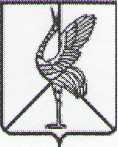 Совет городского поселения «Шерловогорское»муниципального района «Борзинский район» Забайкальского краяРЕШЕНИЕ23 июня 2020 года                                                                            № 212поселок городского типа Шерловая ГораО внесении изменений в Положение о бюджетном процессе в  городском поселении «Шерловогорское», утвержденное решением Совета городского поселения «Шерловогорское» от 28.09.2010 № 147  «О бюджетном процессе в городском поселении «Шерловогорское»В соответствии с Бюджетным кодексом Российской Федерации в целях приведения муниципального нормативного правового акта в соответствие с действующим законодательством, руководствуясь статьей 38 Устава  городского поселения «Шерловогорское», Совет городского поселения «Шерловогорское»,  решил:1. Внести в Положение о бюджетном процессе в  городском поселении «Шерловогорское», утвержденное решением Совета городского поселения «Шерловогорское» от 28.09.2010 № 147 «О бюджетном процессе в городском поселении «Шерловогорское» следующие изменения:1.1. Статью 15 изложить в новой редакции: «Статья 15. Участниками бюджетного процесса в городском поселении являются:Совет городского поселения «Шерловогорское»;глава городского поселения «Шерловогорское»;администрация городского поселения «Шерловогорское;главные распорядители (распорядители) бюджетных средств;главные администраторы (администраторы) доходов бюджета городского  поселения «Шерловогорское»;главные администраторы (администраторы) источников финансирования дефицита бюджета городского поселения «Шерловогорское»;получатели бюджетных средств».1.2. Абзац 3 статьи 16 изложить в новой редакции: «рассматривает и утверждает стратегии социально-экономического развития городского поселения «Шерловогорское». 1.3. Абзац 11 статьи 24 изложить в следующей редакции: «верхний предел муниципального внутреннего долга и (или) верхний предел (муниципального) внешнего долга по состоянию на 1 января года, следующего за очередным финансовым годом (очередным финансовым годом и каждым годом планового периода), с указанием в том числе верхнего предела долга по государственным или муниципальным гарантиям».1.3. Абзац 16 части 1 статьи 24 считать абзацем 18 части 1 статьи 24.1.4. Часть 1 статьи 24 дополнить абзацами 16 и 17 следующего содержания: «ведомственная структура расходов  бюджета на очередной финансовый год (очередной финансовый год и плановый период), за исключением бюджетов государственных внебюджетных фондов;общий объем условно утверждаемых (утвержденных) расходов в случае  утверждения бюджета на очередной финансовый год и плановый период на первый год планового периода в объеме не менее 2,5 процента общего объема расходов бюджета (без учета расходов бюджета, предусмотренных за счет межбюджетных  трансфертов из других бюджетов бюджетной системы Российской Федерации, имеющих целевой значение), на второй год планового периода в объеме не менее 5 процентов общего объема расходов бюджета (без учета расходов бюджета, предусмотренных за счет межбюджетных трансфертов из других бюджетов бюджетной системы Российской Федерации, имеющих целевое назначение)».            2. Настоящее решение вступает в силу на следующий день после дня его официального опубликования (обнародования).            3. Настоящее решение подлежит официальному опубликованию в периодическом печатном издании газете «Вестник городского поселения «Шерловогорское» и обнародованию на специально оборудованном стенде в фойе 2 этажа административного здания администрации городского поселения «Шерловогорское» по адресу: Забайкальский край, Борзинский район, пгт. Шерловая Гора, ул. Октябрьская, д.12, а также размещению на сайте муниципального образования в информационно-телекоммуникацион-ной сети «Интернет» (www.шерловогорское.рф).Председатель Совета  городского                        Глава городского поселения «Шерловогорское»                   поселения «Шерловогорское»                                                    __________ Т.М.Соколовская                               _______________ А.В. Панин